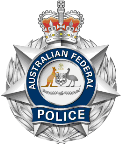 Application for Replacement of Medals and/or AwardsOnly use this form to apply for awards issued or processed through the AFP. To apply for awards issued by other organisations or state jurisdictions please contact their office directly. This form must be completed and returned to Australian Federal Police, Honours and Awards, PO Box 401 Canberra ACT 2601 or Honours-awards@afp.gov.au1. Details of member1. Details of member1. Details of member1. Details of member1. Details of memberService NumberGiven Name/s (at time of service)Given Name/s (at time of service)Surname(s) (at time of service)Date of BirthResidential Address (Include State & Postcode, No PO Box)Residential Address (Include State & Postcode, No PO Box)Residential Address (Include State & Postcode, No PO Box)Residential Address (Include State & Postcode, No PO Box)Residential Address (Include State & Postcode, No PO Box)Postal Address (if different from above)Postal Address (if different from above)Postal Address (if different from above)Postal Address (if different from above)Postal Address (if different from above)Telephone:Mobile:Telephone:Mobile:Email:Email:Email:2. Award(s) requested to be replaced2. Award(s) requested to be replaced2. Award(s) requested to be replaced2. Award(s) requested to be replaced2. Award(s) requested to be replaced2. Award(s) requested to be replacedAward TitleDate Receiveddd/mm/yyyyDate Lostdd/mm/yyyyDate Lostdd/mm/yyyyHas this loss been reported?Please detail circumstances of loss Yes No Yes No Yes No Yes No3. Details of Service with AFP3. Details of Service with AFP3. Details of Service with AFP3. Details of Service with AFP3. Details of Service with AFP3. Details of Service with AFPFrom (dd/mm/yyyy)From (dd/mm/yyyy)From (dd/mm/yyyy)To (dd/mm/yyyy)To (dd/mm/yyyy)To (dd/mm/yyyy)4. Declaration by Applicant	 I declare that the information I have given in this document is true and correct to the best of my knowledge. I 		understand that it is an offence to knowingly give false or misleading information contrary to section 137.1 of 		the Criminal Code 1995 (Cth), an offence punishable by a term of imprisonment of 12 months;
Signature ____________________________________________________Name_______________________________________________________	Date________________________________________________________Address__________________________________________________________________________________________________________________________________________________________________________________________